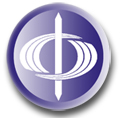 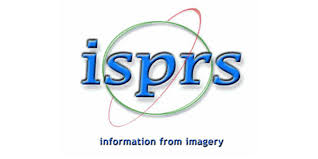 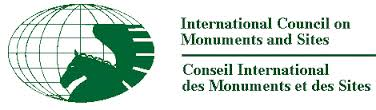 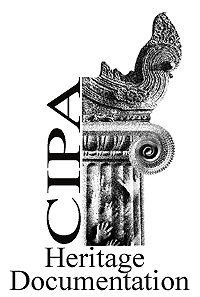 文化遺產檔案國際委員會(CIPA)所舉辦的第25屆國際研討會將於2015年 8月30-9月5日於台灣台北舉行。文化遺產檔案國際委員會(International Committee for Documentation of Cultural Heritage, CIPA)主要由兩個組織組成，一是國際文化紀念物與歷史場所委員會(International Council on Monuments and Sites, ICOMOS)。另一則為國際攝影測量與遙感學會 International Society for Photogrammetry and Remote Sensing (ISPRS)。ICOMOS乃一關注於保存世界文化紀念物與歷史場所的非政府的國際組織，並擔任聯合國教科文組織(UNESCO)推動世界文化遺產的主要諮詢機構。ISPRS同樣是一個非政府的國際組織，致力於攝影測量，遙感和空間資訊科學知識、研究、發展和教育各方面之國際進階合作。CIPA長期致力於科技運用與文化遺產保存兩者之緊密結合，並關注教育推廣與知識傳播。CIPA每兩年舉辦一次正式會議，提供給關心保存與科技的專家人員最新科學研究與實作案例，藉此獲得意見交換的雙向溝通。CIPA強調全體人類所需要的是多元多樣、足以見證人類完整歷史之文化遺產，並期待能改善原有遺產名單中不平衡的狀態。在全球化的趨勢下，數位化工具的發展與文化資產保存的觀念與技術需應與時俱進，然而過去宥於地域、文化、工具等之限制，使得文化遺產在數位工具的應用與保存觀念的操作也存在著許多鴻溝。因此目前建立一個具持續與整合性的交流平台是極度迫切需要的事。爰此，2015年CIPA的研討會議主題定為「全球化與多元合作，Filling the Gaps – Towards a globalization Era」，基於全球化的趨勢下，透過對於不同歷史背景、文化、遺產類型、保存原則的理解，強調如何發揮CIPA的力量，將數位技術與保存觀念結合。希望在知識、觀念、行動、整合、方向等知識領域，藉著研究、意見交流，強化保存文化遺產的目的。2015年CIPA第25屆雙年度大會是CIPA會議第二次在亞洲舉辦，在全球化的時代背景下，多元的科技與文化交流，在亞洲之心的台灣舉辦，將顯得格外具有意義。我們誠摯的邀請世界各國的科學家研究者保存領域工作者，參加這次盛會分享多元多樣的豐富研究成果。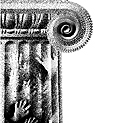 所有論文與稿件繳交均透過哥白尼(譯名)網站(Copernicus system)進行上傳與編審。繳交的稿件不論為初稿或全文圖像內容須為英文並經數位化處理而且經由線上網站上傳處理，本會無法為個人處理手稿或代為上傳。截稿與審稿時間日期以本會網站公告為準，如果有變更恕無法一一個別通知。研討會作者可以選擇下列幾種類型論文形式進行投稿，相同內容請勿一稿多投：•全文審核論文： 論文將進行同儕互評，論文在接受之後將收錄在ISPRS電子檔案庫(ISPRS ANNALS)，國際科學委員會另將推薦優秀論文到知名期刊進行投稿。•摘要審核論文(500-1000英文單字)： 摘要在接受之後，必須按照格式繳交全文論文，將收錄在ISPRS電子檔案庫(ISPRS Archives).•海報：內容為描述近期研究工作過程與研究成果，也可以是完整計畫案的介紹與工作成果總結彙整。•格式：所有的論文與海報均必須以英文撰寫，關於論文與海報的英文格式、字體、欄位、圖像等，將公告於網站上，並有樣板檔案可供下載 (符合 ISPRS 橘皮書)。•口頭簡報： 所有作者(多位作者共著論文需推派一位代表作者)必須在研討會中進行口頭簡報，並回應會議中的討論。•論文審核流程：本次研討會提供兩種的論文審核流程，除了以紙本出版論文集外，收錄在ISPRS電子檔案庫條件如下：收錄ISPRS電子檔案庫(CIPA/ISPRS ANNALS)，以全文論文投稿，經由同儕互評接受後，全文論文修改後上傳。收錄ISPRS電子檔案庫(CIPA/ISPRS Archives)，以摘要投稿，經由審核通過接受後，以全文論文上傳.以上兩種論文均以哥白尼(譯名)網站(Copernicus system)進行上傳與編審。每篇文章至少一位作者需要在2015年7月15日前註冊。2014年9月1日，第一次徵求論文通知2014年11月1日，第二次徵求論文通知2015年1月1日，第三次徵求論文通知2015年1月1日，論文投審網站開始接受投稿2015年2月28日，論文投稿截止，(全文審核，摘要審核)2015年4月15日，摘要審核結果通知2015年5月01日，全文審核結果通知2015年6月30日，全部論文必須上傳網站2015年7月15日，最後註冊截止日(包含所有參加人員)2015年8月30日-9月05日，2015年CIPA國際研討會在台北舉行另有來自中國大陸、日本、韓國、歐洲等地區專家學者參與。第25屆 CIPA 文化遺產檔案國際研討會是由國際文化紀念物與歷史場所委員會 (ICOMOS) 與國際攝影測量與遙感學會 (ISPRS)為主要的支持，實際的執行組成為：    當地的組織委員會主席：閻亞寧 博士，中國科技大學，台北協辦組織：台灣文化資產學會。台灣地理資訊學會 中華民國航空測量及遙感探測學會台灣建築學會 The interior ofk如果您想獲得關於CIPA 2015國際研討會的資訊，請您造訪研討會的專屬網站(http://www.cipa2015.org) 或者以電子郵件詢問相關人員。    本次研討會將於台北市的中國科技大學舉辦，中國科大(簡稱)位於台北市的東南方、鄰近捷運文湖線的萬芳醫院站、與台北市區與桃園國際機場均有便利的交通關係。有關於住宿與交通的資訊近期將公告連結於研討會網站上。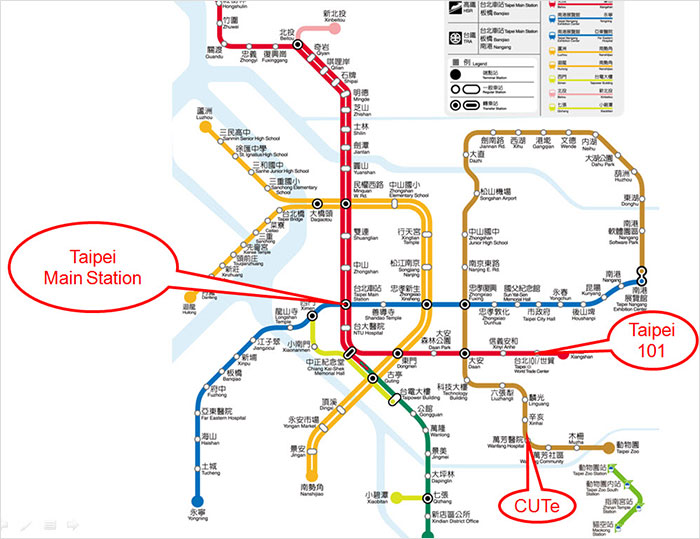 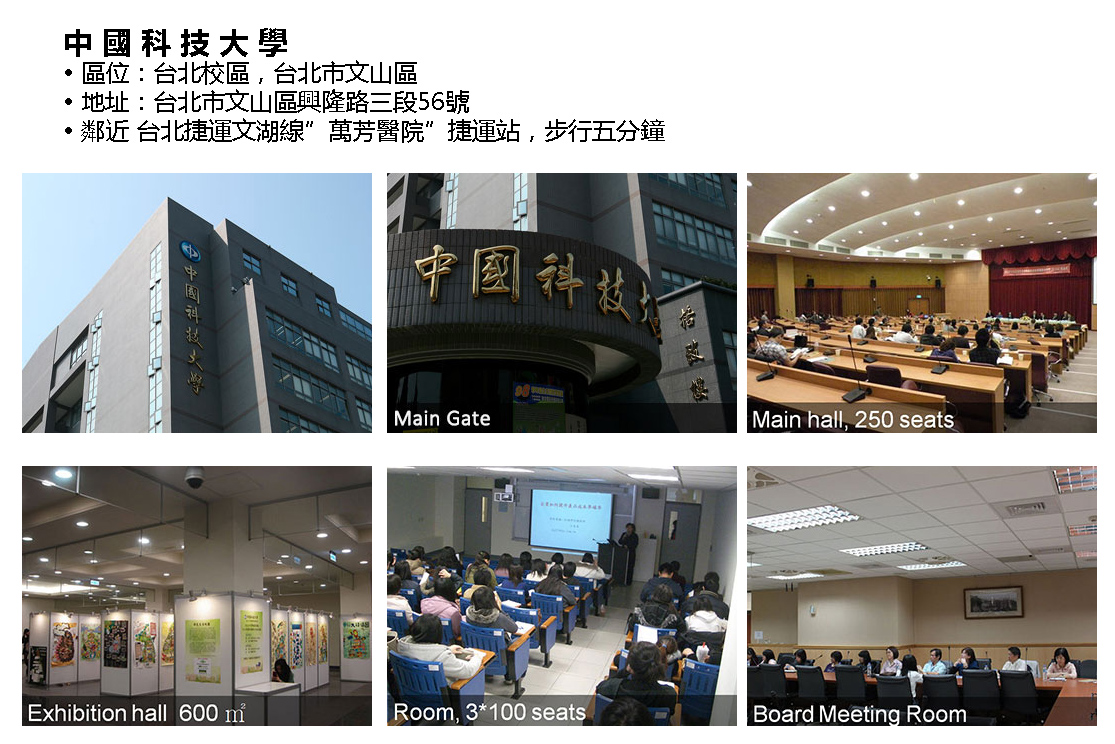 